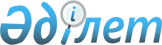 Батыс Қазақстан облысы Казталов ауданы әкімдігінің 2016 жылғы 28 қаңтардағы №31 "Казталов ауданы аумағында үгіттік баспа материалдарын орналастыру үшін орындарын белгілеу туралы" қаулысына өзгеріс енгізу туралыБатыс Қазақстан облысы Казталов ауданы әкімдігінің 2020 жылғы 11 желтоқсандағы № 362 қаулысы. Батыс Қазақстан облысының Әділет департаментінде 2020 жылғы 14 желтоқсанда № 6551 болып тіркелді
       Қазақстан Республикасының 1995 жылғы 28 қыркүйектегі "Қазақстан Республикасындағы сайлау туралы" Конституциялық Заңын және Қазақстан Республикасының 2001 жылғы 23 қаңтардағы "Қазақстан Республикасындағы жергілікті мемлекеттік басқару және өзін-өзі басқару туралы" Заңын басшылыққа ала отырып аудан әкімдігі ҚАУЛЫ ЕТЕДІ:
      1. Казталов ауданы әкімдігінің 2016 жылғы 28 қаңтардағы №31 "Казталов ауданы аумағында үгіттік баспа материалдарын орналастыру үшін орындарын белгілеу туралы" (Нормативтік құқықтық актілердің мемлекеттік тіркеу тізілімінде №4258 тіркелген, 2016 жылы 19 ақпанда "Ауыл айнасы" газетінде жарияланған) қаулысына келесідей өзгеріс енгізілсін:
      көрсетілген қаулының қосымшасы осы қаулының қосымшасына сәйкес жаңа редакцияда жазылсын.
      2. Казталов ауданы әкімі аппаратының басшысы (Е.Ескендиров) осы қаулының әділет органдарында мемлекеттік тіркелуін, бұқаралық ақпарат құралдарында оның ресми жариялануын қамтамасыз етсін.
      3. Осы қаулының орындалуын бақылау аудан әкімінің орынбасары З.Мажитоваға жүктелсін.
      4. Осы қаулы алғашқы ресми жарияланған күнінен бастап қолданысқа енгізілсін.
      "КЕЛІСІЛДІ"
Казталов аудандық аумақтық
сайлау комиссиясының төрағасы
______________ Ж.Шакуов
"26" қараша 2020 жыл Казталов ауданы аумағында барлық кандидаттар үшін үгіттік баспа
материалдарын орналастыру орындары
					© 2012. Қазақстан Республикасы Әділет министрлігінің «Қазақстан Республикасының Заңнама және құқықтық ақпарат институты» ШЖҚ РМК
				
      Аудан әкімі

А. Есалиев
Казталов аудан әкімдігінің 
2020 жылғы 11 желтоқсандағы 
№ 362 қаулысына қосымшаКазталов аудан әкімдігінің
2016 жылғы 28 қаңтардағы 
№ 31 қаулысына қосымша
№
Елді мекеннің атауы
Орналасқан орны
1
Ақпәтер ауылы
Ақпәтер ауылдық мәдениет үйі ғимараты маңы аумағындағы ақпараттық стенд, Ақпәтер көшесі,№39 үй
2
Кіші Талдықұдық ауылы
Бұрынғы Кіші Талдықұдық фельдшерлік пункт ғимараты маңы аумағындағы ақпараттық стенд Ақпәтер көшесі, №25 үй
3
Талдықұдық ауылы
Талдықұдық ауылдық мәдениет үйі ғимараты маңы аумағындағы ақпараттық стенд, С. Есетов көшесі, №8 үй
4
Хайруш ауылы
Бұрынғы Хайруш ауылдық клубы ғимараты маңы аумағындағы ақпараттық стенд, Хайруш көшесі, №47 үй
5
Қайыңды ауылы
Қайыңды ауылдық мәдениет үйі ғимараты маңы аумағындағы ақпараттық стенд, С. Жұмашева көшесі, №16 үй
6
Болашақ ауылы
Болашақ ауылдық мәдениет үйі ғимараты маңы аумағындағы ақпараттық стенд, Жаңа Тұрмыс көшесі, №2 үй
7
Жаңатаң ауылы
"Казталов ауданы әкімдігі Казталов ауданының білім беру бөлімінің Мирон негізгі жалпы білім беретін мектебі" коммуналдық мемлекеттік мекемесі ғимараты маңы аумағындағы ақпараттық стенд, Жаңа құрылыс көшесі, №3 үй
8
Көпкүтір ауылы
"Казталов ауданының білім беру бөлімінің Көпкүтір негізгі орта білім беретін мектебі" коммуналдық мемлекеттік мекемесі маңы аумағындағы ақпараттық стенд, Беріш көшесі, №9 үй
9
Аққурай ауылы
"Казталов ауданы әкімдігі Казталов ауданының білім беру бөлімінің Аққурай бастауыш жалпы білім беретін мектебі" коммуналдық мемлекеттік мекемесі ғимараты маңы аумағындағы ақпараттық стенд, Егемен көшесі, №9 үй
10
Әжібай ауылы
Әжібай ауылдық мәдениет үйі ғимараты маңы аумағындағы ақпараттық стенд, Мәдениет көшесі, №24 үй
11
Саралжын ауылы
Саралжын ауылдық клубы ғимараты маңы аумағындағы ақпараттық стенд, Қ.Басымов көшесі, №13
12
Нұрсай ауылы
"Батыс Қазақстан облысы Казталов ауданы Тереңкөл ауылдық округі әкімінің аппараты" мемлекеттік мекемесі ғимараты маңы аумағындағы ақпараттық стенд, Желтоқсан көшесі, №4/1 үй
13
Беспішен ауылы
"Казталов ауданы әкімдігі Казталов ауданының білім беру бөлімінің Беспішен бастауыш жалпы білім беретін мектебі" коммуналдық мемлекеттік мекемесі ғимараты маңы аумағындағы ақпараттық стенд, Мектеп көшесі, №1 үй
14
Мереке ауылы
Мереке ауылдық клубы ғимараты маңы аумағындағы ақпараттық стенд, Мектеп көшесі, № 5 үй
15
Қошанкөл ауылы
Қошанкөл ауылдық мәдениет үйі ғимараты маңы аумағындағы ақпараттық стенд, Жаңа құрылыс көшесі, №12 үй
16
Ордабай ауылы
"Казталов ауданы әкімдігі Казталов ауданының білім беру бөлімінің Ордабай бастауыш жалпы білім беретін мектебі" коммуналдық мемлекеттік мекемесі ғимараты маңы аумағындағы ақпараттық стенд, Ордабай көшесі, №21 үй
17
Қараоба ауылы
"Батыс Қазақстан облысы Казталов ауданы Қараоба ауылдық округі әкімінің аппараты" мемлекеттік мекемесі ғимараты маңы аумағындағы ақпараттық стенд, Бектұрған көшесі, №18 үй
18
Еңбек ауылы
Еңбек ауылдық клубы ғимараты маңы аумағындағы ақпараттық стенд, Бейбітшілік көшесі, №2/2 үй
19
Жалпақтал ауылы
Мәдениет үйі ғимараты маңы аумағындағы ақпараттық стенд, Хусаинов көшесі, №25 үй
20
Жалпақтал ауылы
"Казталов ауданының мәдениет, тілдерді дамыту, дене шынықтыру және спорт бөлімінің Жалпақтал жасөспірімдер және балалар спорт мектебі" ғимараты маңы аумағындағы ақпараттық стенд, Сламихин көшесі, №36 үй
21
Жалпақтал ауылы
Батыс Қазақстан облысының әкімдігі білім басқармасының "Жалпақтал аграрлық және салалық технологиялар колледжі" мемлекеттік коммуналдық қазыналық кәсіпорыны ғимараты маңы аумағындағы ақпараттық стенд, Масалиев көшесі, №13 үй
22
Көктерек ауылы
Көктерек ауылдық мәдениет үйі ғимараты маңы аумағындағы ақпараттық стенд, Құрманғазы көшесі, №9 үй
23
Саралжын ауылы 
"Казталов ауданы әкімдігі Казталов ауданының білім беру бөлімінің М.Жүнісов атындағы негізгі жалпы білім беретін мектебі" коммуналдық мемлекеттік мекемесі ғимараты маңы аумағындағы ақпараттық стенд, Саралжын көшесі, №28/6 үй
24
Сатыбалды ауылы
"Казталов ауданы әкімдігі Казталов ауданының білім беру бөлімінің Сатыбалды негізгі жалпы білім беретін мектебі" коммуналдық мемлекеттік мекемесі ғимараты маңы аумағындағы ақпараттық стенд, Сатыбалды көшесі, №29 үй
25
Оразғали ауылы
"Казталов ауданы әкімдігі Казталов ауданының білім беру бөлімінің Оразғали бастауыш жалпы білім беретін мектебі" коммуналдық мемлекеттік мекемесі ғимараты маңы аумағындағы ақпараттық стенд, Оразғали көшесі, №2/1 үй
26
Талдыапан ауылы
Талдыапан ауылдық мәдениет үйі ғимараты маңы аумағындағы ақпараттық стенд, Бейбітшілік көшесі, №9 үй
27
Қособа ауылы
"Казталов ауданы әкімдігі Казталов ауданының білім беру бөлімінің Қособа бастауыш жалпы білім беретін мектебі" коммуналдық мемлекеттік мекемесі ғимараты маңы аумағындағы ақпараттық стенд, Бейбітшілік көшесі, №17 үй
28
Бейстерек ауылы 
"Казталов ауданы әкімдігі Казталов ауданының білім беру бөлімінің Бейстерек бастауыш жалпы білім беретін мектебі" коммуналдық мемлекеттік мекемесі ғимараты маңы аумағындағы ақпараттық стенд, Достық көшесі, №3 үй
29
Қайшақұдық ауылы
"Казталов ауданы әкімдігі Казталов ауданының білім беру бөлімінің Қайшақұдық бастауыш жалпы білім беретін мектебі" коммуналдық мемлекеттік мекемесі ғимараты маңы аумағындағы ақпараттық стенд,Достық көшесі, №13 үй
30
Сарықұдық ауылы
"Казталов ауданы әкімдігі Казталов ауданының білім беру бөлімінің Сарықұдық негізгі жалпы білім беретін мектебі" коммуналдық мемлекеттік мекемесі ғимараты маңы аумағындағы ақпараттық стенд, Тауелсіздік көшесі, №1 үй
31
Қарасу ауылы
Қарасу ауылдық мәдениет үйі ғимараты маңы аумағындағы ақпараттық стенд, Т.Қалиев көшесі, №29 үй
32
Жұлдыз ауылы
Жұлдыз ауылдық мәдениет үйі ғимараты маңы аумағындағы ақпараттық стенд, Достық көшесі, №3 үй
33
Ащысай ауылы 
Ащысай ауылдық клубы ғимараты маңы аумағындағы ақпараттық стенд, Ащысай көшесі, 15 үй
34
Бостандық ауылы
Бостандық ауылдық клубы ғимараты маңы аумағындағы ақпараттық стенд, Тауелсіздік көшесі, №22 үй
35
Казталов ауылы
"Казталов ауданы әкімдігі мәдениет, тілдерді дамыту, дене шынықтыру және спорт бөлімінің "С.Садықов атындағы Казталов аудандық мәдени демалыс орталығы" мемлекеттік коммуналдық қазыналық кәсіпорны ғимараты маңы аумағындағы ақпараттық стенд, Шарафутдинов көшесі, № 21 үй
36
Казталов ауылы
"Казталов ауданы әкімдігі Казталов ауданының білім беру бөлімінің А.Оразбаева атындағы орта жалпы білім беретін мектебі" коммуналдық мемлекеттік мекемесі ғимараты маңы аумағындағы стенд, Құрманғазы көшесі, №3 үй
37
Бозоба ауылы 
Бозоба ауылдық клубы ғимараты маңы аумағындағы ақпараттық стенд, Ш. Мергалиев көшесі, №11 үй
38
Сексенбаев ауылы 
Сексенбаев ауылдық кітапханасы ғимараты маңы аумағындағы ақпараттық стенд, Мектеп көшесі, №1 үй
39
Қоныс ауылы 
"Казталов ауданы әкімдігі Казталов ауданының білім беру бөлімінің Қоныс орта жалпы білім беретін мектебі" коммуналдық мемлекеттік мекемесі ғимараты маңы аумағындағы ақпараттық стенд, Ә. Молдағұлова көшесі, №1 үй
40
Казталов ауылы
"Казталов ауданы әкімдігі Казталов ауданының білім беру бөлімінің Казталов мектеп-лицейі" коммуналдық мемлекеттік мекемесі ғимараты маңы аумағындағы стенд, Шарафутдинов көшесі, № 23 үй
41
Бостандық ауылы
"Батыс Қазақстан облысы Казталов ауданы Бостандық ауылдық округі әкімінің аппараты" мемлекеттік мекемесі ғимараты маңы аумағындағы ақпараттық стенд, Қазақстан Республикасының Тәуелсіздігіне 10 жыл көшесі, №39 үй
42
Қаракөл ауылы 
Қаракөл ауылдық клубы ғимараты маңы аумағындағы ақпараттық стенд, Қаракөл көшесі, №3 үй 
43
Қараөзен ауылы
Қараөзен ауылдық мәдениет үйінің ғимараты маңы аумағындағы ақпараттық стенд, Ж. Молдағалиев көшесі, №1 үй
44
Серік ауылы
Медициналық пунктінің ғимараты маңы аумағындағы ақпараттық стенд, Серік көшесі, №15 үй
45
Жас ауылы
Жас ауылдық клубы ғимараты маңы аумағындағы ақпараттық стенд, Жас көшесі, №1 үй
46
Жаңажол ауылы
Жаңажол ауылдық мәдениет үйінің ғимараты маңы аумағындағы ақпараттық стенд, Сырым Датұлы көшесі, №23 үй
47
Әбіш ауылы
"Казталов ауданы әкімдігі Казталов ауданының білім беру бөлімінің Әбіш негізгі жалпы білім беретін мектебі" коммуналдық мемлекеттік мекемесі ғимараты маңы аумағындағы ақпараттық стенд, Жасмаганбетов көшесі, №14 үй
48
Көмекші ауылы
"Казталов ауданы әкімдігі Казталов ауданының білім беру бөлімінің Н.Дуйсенгалиев атындағы негізгі жалпы білім беретін мектебі" коммуналдық мемлекеттік мекемесі ғимараты маңы аумағындағы ақпараттық стенд , Зулкашев көшесі, № 9 үй